　　　　　　　　　　　　　　　＜２学期の行事予定＞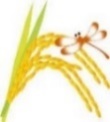 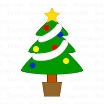 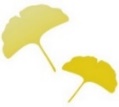 